ИНСТИТУТ РАЗВИТИЯ ОБРАЗОВАНИЯ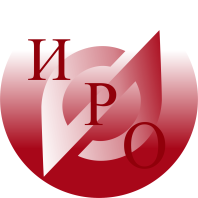 ГОСУДАРСТВЕННОЕ АВТОНОМНОЕ УЧРЕЖДЕНИЕ ДОПОЛНИТЕЛЬНОГО ПРОФЕССИОНАЛЬНОГО ОБРАЗОВАНИЯ  ЯРОСЛАВСКОЙ  ОБЛАСТИУважаемые коллеги!30 сентября 2021 г. (четверг) на базе ГПОУ ЯО «Ярославского автомеханического колледжа» в рамках  работы областных методических объединений руководителей профессиональных образовательных организаций состоится заседание круглого стола по теме: «Управление деятельностью педагогических работников по обеспечению достижения обучающимися образовательных результатов»Программакруглого стола «Управление деятельностью педагогических работников по обеспечению достижения обучающимися образовательных результатов»Цели проведения: -  совершенствование системы управления качеством профессионального образования;- анализ эффективных механизмов управления деятельностью педагогических работников по обеспечению достижения обучающимися образовательных результатов; - презентация эффективных механизмов управления деятельностью педагогических работников по обеспечению достижения обучающимися образовательных результатов, практик разработки и функционирования моделей управления профессиональной образовательной организации в современных условиях.Участники семинара: - руководящие работники ПОО, в функционал которых входит: организация профессионального образования и профессионального обучения, и обеспечение ФГОС общего образования в рамках реализации ОПОП. Место проведения: ГПОУ ЯО «Ярославский автомеханический колледж».(г. Ярославль, ул. Автозаводская, д.1 – красный корпус).Начало работы круглого стола 10.00 час.22.09.2021 г.Руководитель ЦРПО  В.Ю. Выборнов. ВремяСодержаниеВедущий09.30-10.00  Регистрация участников круглого столаЗадорожная Ирина Васильевна, старший методист ЦРПО ГАУ ДПО ЯО ИРО10.00-10.20Целевая установка для работы круглого стола ««Управление деятельностью педагогических работников по обеспечению достижения обучающимися образовательных результатов»»Выборнов Владимир Юрьевич, руководитель ЦРПО ГАУ ДПО ЯО ИРО, канд.  пед. наук10.20-10.40Образовательные результаты и механизмы их достижения в современных условияхЗадорожная Ирина Васильевна, старший методист ЦРПО ГАУ ДПО ЯО ИРО10.40-11.00Планирование работы педагогических работников по обеспечению достижения обучающимися образовательных результатовЛебедев Михаил Константинович, методист  ГПОУ ЯО Ярославский колледж сервиса и дизайна11.00-11.10Перерыв11.10-11.30Работа с молодыми педагогами по обеспечению достижения обучающимися образовательных результатовМокина Светлана Леонидовна, старший методист ГПОУ ЯО «Ярославский автомеханический колледж»11.30-11.50Мотивация и стимулирование педагогических работников для обеспечения достижения обучающимися образовательных результатовАхапкина Ольга Юрьевна, зам директора ГПОУ ЯО Переславский колледж им. А. Невского11.50-12.10Индивидуализация работы с педагогическими работниками для обеспечения достижения обучающимися образовательных результатовБыкова Наталья Валентиновна, методист отдела инновационной деятельности ГПОАУ ЯО Ярославский педагогический колледж12.10-12.30  Обед Презентация практик ГПОУ ЯО «Ярославский автомеханический колледж»  по обеспечению достижения обучающимися образовательных результатовПрезентация практик ГПОУ ЯО «Ярославский автомеханический колледж»  по обеспечению достижения обучающимися образовательных результатовПрезентация практик ГПОУ ЯО «Ярославский автомеханический колледж»  по обеспечению достижения обучающимися образовательных результатов12.30-12.55Опыт реализации современных образовательных технологий при обучении студентов по дисциплинам общеобразовательного цикла, направленных на  повышение качества образовательного результатаВедмедь Ольга Николаевна, преподаватель ГПОУ ЯО «Ярославский автомеханический колледж»12.55-13.15Управление деятельностью педагогических работников по обеспечению достижения обучающимися образовательных результатов при подготовке к итоговой государственной аттестацииИсаковская Елена Николаевна, преподаватель ГПОУ ЯО «Ярославский автомеханический колледж» 13.15-13.40Метод «Портфолио» как средство повышения образовательного результата при освоении профессиональных модулейАбрамова Ольга Николаевна преподаватель ГПОУ ЯО «Ярославский автомеханический колледж»13.40-14.00 Подведение итогов круглого стола Выборнов Владимир Юрьевич, руководитель центра развития профессионального образования ГАУ ДПО ЯО ИРО канд. пед. наук